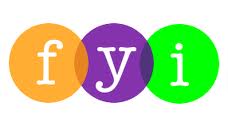 Social Skills –Parent NoteYour child just completed a social skills lesson.  The topic was:  I Can Show Compassion.  Your knowledge of this lesson may help you to help your child generalize the skills to other environments.  What he/she learned:“Compassion” is showing care and concern for someone; wanting to help and make them feel betterPeople become upset for different reasons.  Understanding why someone is upset helps us figure out what to do nextShowing compassion enables us to help and support the people we care aboutThere are 3 WAYS TO SHOW COMPASSION:Ask what they needShow sincere interest in othersAct with kindnessAsking what the person needs can help us provide the right kind of supportShowing interest in others involves finding out more about them (i.e. interests, feelings, opinions, ideas) which can help us to understand them more easilyActing with kindness starts with putting ourselves in the other person’s place, then treating that person the way we would want to be treated in a similar situationYour child received a Lesson Summary magnet: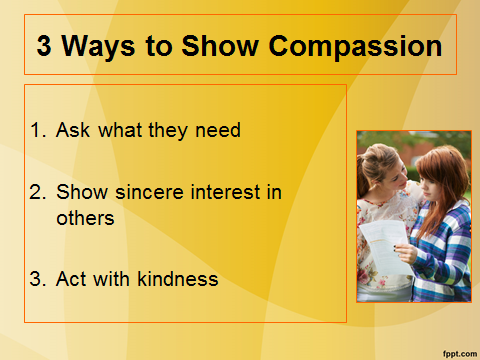 If you have a moment, email _____________________________ with any information that might help your child for the next lesson on ________________________.  THANK YOU!!